О внесении измененийв постановление Главы  города Когалыма от 14.05.2008 №1099В соответствии с постановлением Администрации города Когалыма от 30.01.2023 №176 «О реорганизации Муниципального казённого учреждения «Управление капитального строительства города Когалыма»: 1. В постановление Главы города Когалыма от 14.05.2008 №1099 «О создании комиссии и утверждении положения о вывозе бесхозяйного движимого имущества, находящегося в границах города Когалыма» (далее – постановление) внести следующие изменения:1.1. в пункте 3 постановления слова «Муниципальному казенному учреждению «Управление жилищно-коммунального хозяйства города Когалыма» (Е.В.Шухорова)» заменить словами «Муниципальному казённому учреждению «Управление капитального строительства и жилищно-коммунального комплекса города Когалыма» (И.Р.Кадыров)»;1.2. в пункте 4 постановления:1.2.1. абзац первый изложить в следующей редакции: «4. Муниципальному бюджетному учреждению «Коммунспецавтотехника» (Э.Н.Голубцов) и Обществу с ограниченного ответственностью «Управление производственно-технологической комплектации» (В.П.Якимов):»;1.2.2. в абзаце втором слово «предприятия» заменить словом «общества»;1.3. пункт 5 постановления изложить в следующей редакции:«5. Отделу Министерства внутренних дел России по городу Когалыму (А.Н.Воробьев) по заявке Муниципального казённого учреждения «Управление капитального строительства и жилищно-коммунального комплекса города Когалыма» (И.Р.Кадыров) выделять сотрудников для сбора соответствующих документов, подтверждающих заброшенность и бесхозяйность имущества, а также последующего сопровождения этого имущества на специальную площадку.»;1.4. пункт 7 постановления изложить в следующей редакции:«7. Контроль за выполнением постановления возложить на заместителя главы города Когалыма А.М.Качанова.»;1.5. в приложении 1 к постановлению слова «директор (лицо его замещающее) муниципального казенного учреждения «Управление жилищно-коммунального хозяйства города Когалыма»» заменить словами «директор Муниципального казённого учреждения «Управление капитального строительства и жилищно-коммунального комплекса города Когалыма»;1.6. приложение 2 к постановлению изложить в редакции согласно приложению к настоящему постановлению.2. Пункты 1.1, 1.2, 1.5-1.7 постановления Администрации города Когалыма                               от 18.07.2013 №2112 «О внесении изменений в постановление Главы города Когалыма от 14.05.2008 №1099» признать утратившими силу.3. Опубликовать настоящее постановление и приложение к нему в газете «Когалымский вестник» и разместить на официальном сайте Администрации города Когалыма в информационно-телекоммуникационной сети «Интернет» (www.admkogalym.ru).4. Контроль за выполнением настоящего постановления возложить на заместителя главы города Когалыма А.М.Качанова.Приложение к постановлению Администрации города КогалымаПриложение 2к постановлению Главы города Когалымаот 14.05.2008 №1099Положениео вывозе бесхозяйного автотранспорта или иного бесхозяйного движимого имущества, находящегося в границах города Когалыма1. Общие положения1.1. Организатором вывоза бесхозного имущества с территории города Когалыма является Муниципальное казённое учреждение «Управление капитального строительства и жилищно-коммунального комплекса города Когалыма» (далее – МКУ «УКС и ЖКК города Когалыма»).1.2. Соисполнителями являются Отдел Министерства Внутренних Дел России по городу Когалыму (далее – ОМВД России по городу Когалыму), муниципальное бюджетное учреждение «Коммунспецавтотехника», Общество с ограниченной ответственностью «Управление производственно-технологической комплектации».1.3. МКУ «УКС и ЖКК города Когалыма» осуществляет свои функции во взаимодействии с управляющими организациями города Когалыма.1.4. Бесхозяйным является автотранспорт, который не имеет собственника или собственник которого не известен, либо имущество, от которого собственник отказался.1.5. Под иным бесхозяйным имуществом по тексту настоящего Положения понимаются отдельные габаритные вещи, не являющиеся автотранспортом (узлы, агрегаты, ящики, каркасы и т.п.).2. Выявление, учетбесхозяйного имущества, сбор документов для его вывоза2.1. Бесхозяйное имущество, подлежащее вывозу, выявляется в ходе выполнения своих непосредственных обязанностей работниками жилищно-коммунальных служб, участковыми инспекторами полиции, дружинниками, а также по сообщениям граждан.2.2. Лицо, обнаружившее бесхозяйное имущество, сообщает об этом в письменном виде в управляющую организацию, на территории обслуживания которой находится имущество. Последний организует проверку по данному сообщению во взаимодействии с сотрудниками ОМВД России по городу Когалыму.2.3. На выявленное имущество составляется карточка учета, а по окончании проверки составляется акт обнаружения и вывоза бесхозяйного имущества, в котором отражаются все необходимые и подробные сведения об имуществе, подлежащем вывозу. Акт составляется в двух экземплярах и подписывается членами комиссии, а также представителем управляющей организации, сотрудником ОМВД России по городу Когалыму, представителем общественности.2.4. Документами для вывоза бесхозяйного имущества являются документы, подтверждающие его бесхозяйность, и акт обнаружения и вывоза бесхозяйного имущества.3. Функции МКУ «УКС и ЖКК города Когалыма»по вывозу бесхозяйного имущества3.1. Производит осмотр бесхозяйного имущества.3.2. Направляет запрос в Государственную инспекцию безопасности дорожного движения ОМВД России по городу Когалыму с целью установления собственника транспортного средства.3.3. В случае обнаружения признаков административного правонарушения сообщает о данном факте в ОМВД России по городу Когалыму для принятия мер административного воздействия.3.4. Участвует в составлении акта обнаружения и вывоза бесхозяйного имущества.3.5. Обеспечивает порядок при выполнении мер по организации вывоза бесхозяйного имущества, организует сопровождение его к месту хранения.4. Порядок вывоза и передачибесхозяйного имущества на хранение4.1. После составления акта обнаружения и вывоза бесхозного имущества, имущество доставляется на специальную площадку и сдается ответственному лицу под расписку, о чем делается соответствующая запись во втором экземпляре акта, который хранится в МКУ «УКС и ЖКК города Когалыма» вместе с карточкой учета вывезенного имущества и другими материалами, собранными в ходе проверки.4.2. Вывезенное имущество хранится на специальной площадке в течение 6 месяцев со дня вывоза, после чего его дальнейшая судьба определяется в соответствии с действующим законодательством.4.3. В случае объявления владельца вывезенного имущества, последний вправе заявить ходатайство о его возвращении. При предъявлении документов, подтверждающих право владения, пользования и распоряжения, имущество возвращается владельцу. Расходы, связанные с хранением бесхозяйного имущества, подлежат возмещению в порядке, установленном действующим законодательством.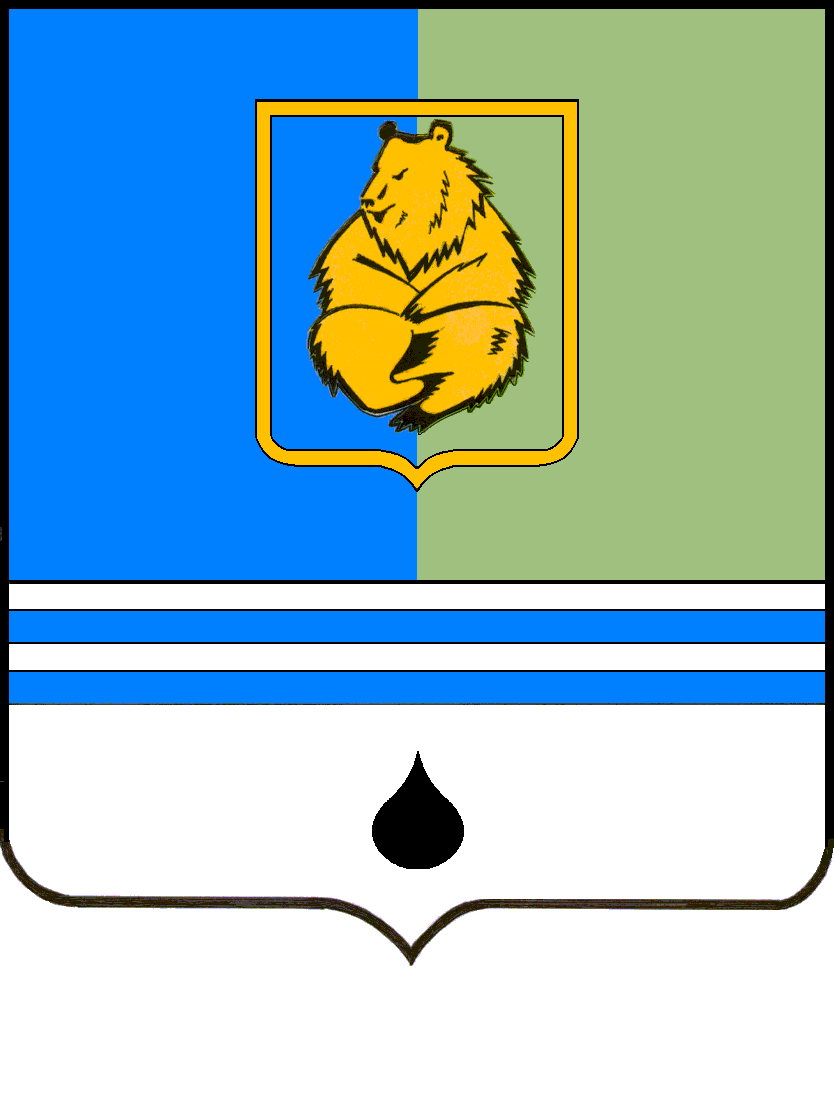 ПОСТАНОВЛЕНИЕАДМИНИСТРАЦИИ ГОРОДА КОГАЛЫМАХанты-Мансийского автономного округа - ЮгрыПОСТАНОВЛЕНИЕАДМИНИСТРАЦИИ ГОРОДА КОГАЛЫМАХанты-Мансийского автономного округа - ЮгрыПОСТАНОВЛЕНИЕАДМИНИСТРАЦИИ ГОРОДА КОГАЛЫМАХанты-Мансийского автономного округа - ЮгрыПОСТАНОВЛЕНИЕАДМИНИСТРАЦИИ ГОРОДА КОГАЛЫМАХанты-Мансийского автономного округа - Югрыот [Дата документа]от [Дата документа]№ [Номер документа]№ [Номер документа]от [Дата документа] № [Номер документа]